ANABİLİM DALI GÖRÜŞÜ / THE OPINION OF THE DEPARTMENTSayın ilgiliAşağıda bilgileri yer alan aday öğrenci, akademik yeterlik ve mezuniyet bilgileri esas alınarak değerlendirilmiş ve anabilim dalımıza bağlı programa başvurusu kabul edilmiştir. Anabilim Dalı BaşkanıADAY ÖĞRENCİ BİLGİLERİ / CANDIDATE STUDENT INFORMATION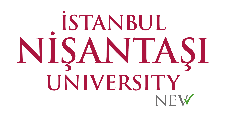 T.C. İSTANBUL NİŞANTAŞI ÜNİVERSİTESİLİSANSÜSTÜ EĞİTİM ENSİTÜSÜBAŞVURU KABUL YAZISIApplication Acceptance LetterTarihT.C. İSTANBUL NİŞANTAŞI ÜNİVERSİTESİLİSANSÜSTÜ EĞİTİM ENSİTÜSÜBAŞVURU KABUL YAZISIApplication Acceptance LetterEvrak NoKonu: Kabul hk. İLGİLİ KURUMAEnstitümüz yüksek lisans programına kayıt olmak isteyen aşağıda bilgileri verilen öğrencinin başvurusu kabul edilmiştir. Bilgilerinize rica ederim. Enstitü MüdürüKonu: Kabul hk. İLGİLİ KURUMAEnstitümüz yüksek lisans programına kayıt olmak isteyen aşağıda bilgileri verilen öğrencinin başvurusu kabul edilmiştir. Bilgilerinize rica ederim. Enstitü MüdürüKonu: Kabul hk. İLGİLİ KURUMAEnstitümüz yüksek lisans programına kayıt olmak isteyen aşağıda bilgileri verilen öğrencinin başvurusu kabul edilmiştir. Bilgilerinize rica ederim. Enstitü Müdürü